 Folyamatábra-alapú Chatbot készítése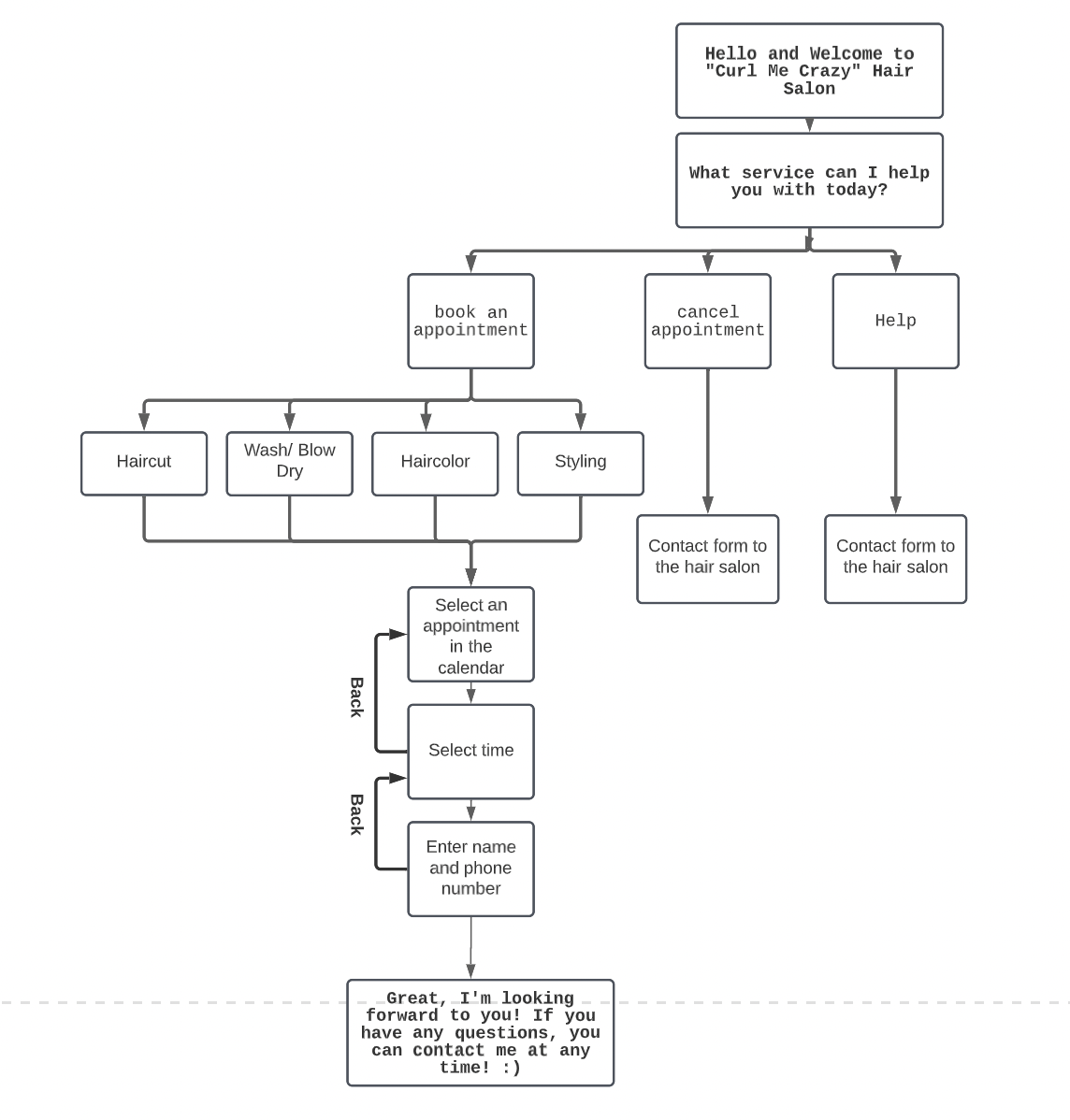 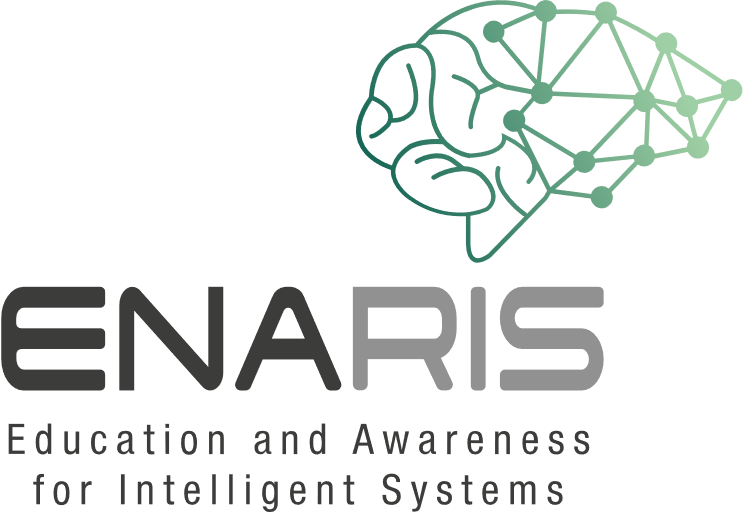 